Physiotherapy Placement Programme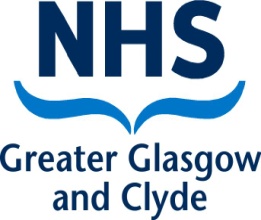 Pre-placement Information  Dates available: 26th and 27th September 2018
24th and 25th October 2018
28th and 29th November 2018What we offer:You will be undertaking a total of 8 hours in the clinical environment, covering 4 specialities, over 2 days. You will also be expected to undertake 4 written activities to help with your reflection on the experience you have had.  On your first day, you will be provided with an induction pack that will contain information about the main specialities in which Physiotherapists work, the 4 tasks to be undertaken, our code of conduct, your work experience evaluation form to be completed by your supervising staff in each speciality and a feedback form for you to be completed at the end of your placement. On successful completion of all elements on your placement, you will receive a certificate of attendance.What to bring: Your timetableA notepad and pen A packed lunch or money to purchase lunch on siteYour “clinical” clothesA bag to carry the above inNO VALUABLESWhat to wear: 	Please arrive in your school uniform or smart clothes if you are no longer in school. Once you have registered you will be given time to change into your “clinical” clothes. Please bring plain, loose fitting trousers, a polo shirt and comfortable shoes to wear during the time you are in the ward environment. Reporting on the day:	Please report to the person and location detailed on your confirmation letter, at 9am on the date provided.Sickness Reporting:	If you are unwell on the day that you are due to be coming out on placement, please call Jo Gordon (0141) 201 0135 as soon as possible to cancel your placement. Work Experience- Sample TimetableTimeActivity9amRegistration and paperwork9.15amClinical Placement 112noonCPD task 112.30Lunch1pmClinical Placement 23.30pmCPD 24pmFinish